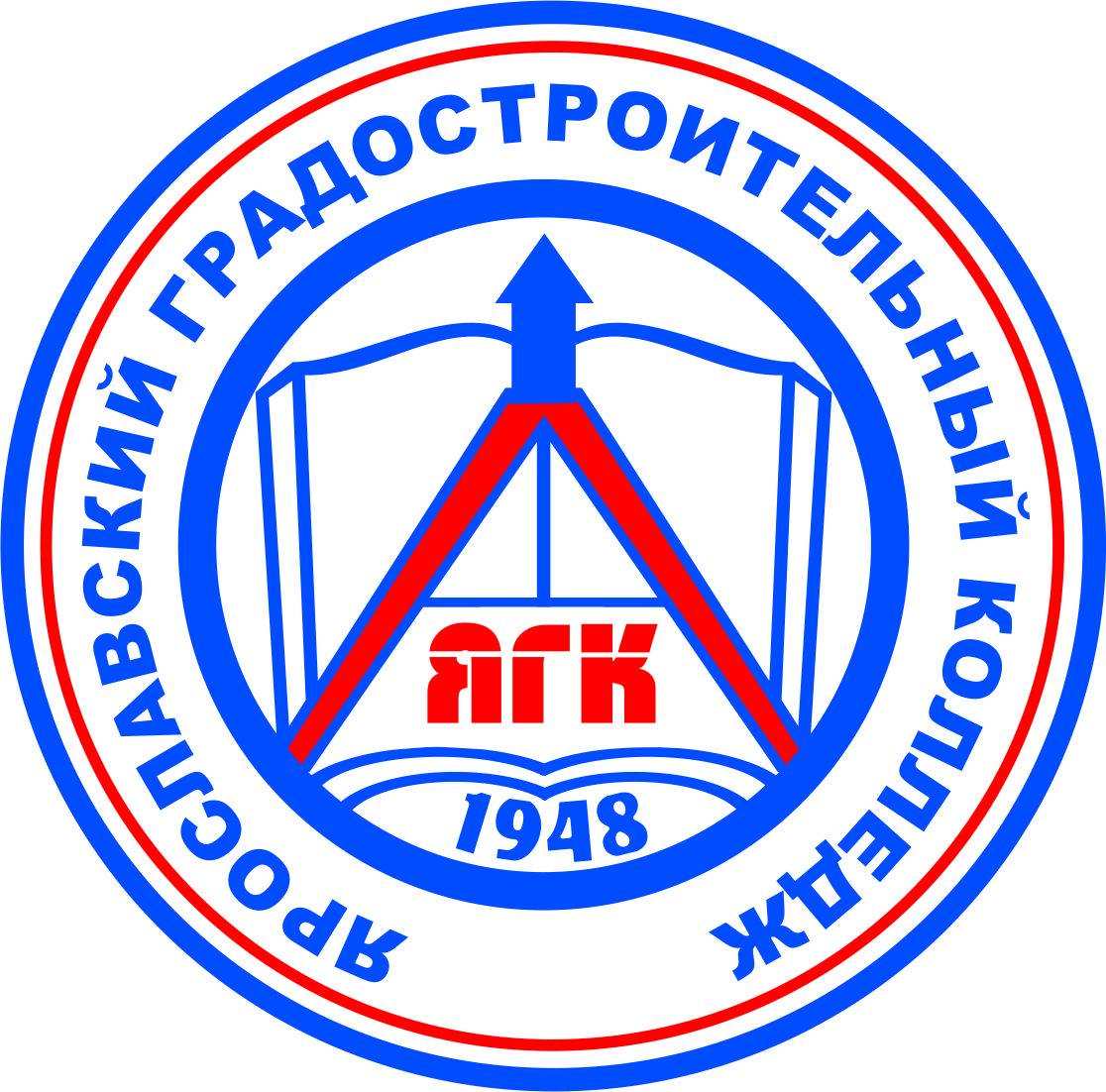 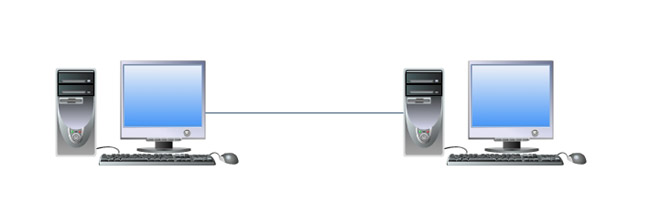 ПРОГРАММАпроведения олимпиады по программированию и информатике среди студентов профессиональных образовательных организаций Ярославской области15 февраля 2018 года. № п\пВремяМероприятиеМесто09.00 – 09.55Регистрация участников (по студенческим билетам)выставочный зал10.00 – 10.20Торжественное открытие олимпиадыактовый зал10.30 – 13.30Выполнение заданий олимпиадыкомпьютерные аудитории10.30 – 14.00 Семинар для сопровождающих преподавателейконференц-зал11.50 – 12.20Обед для сопровождающих преподавателей и членов жюристоловая13.30 – 14.00Обед для участников олимпиадыстоловая13.30 – 14.40Проверка работ жюрикомпьютерные аудитории14.00 – 14.45Семинар для участников олимпиады актовый зал14.45 – 15.00Общее фото участников,анкетированиеактовый зал15.00 – 15.30Закрытие олимпиады,подведение итогов, награждение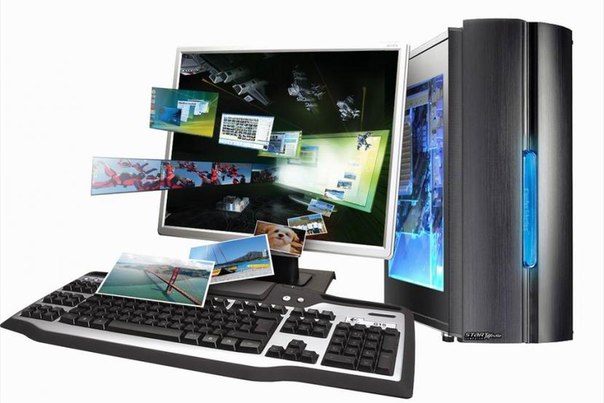 актовый зал